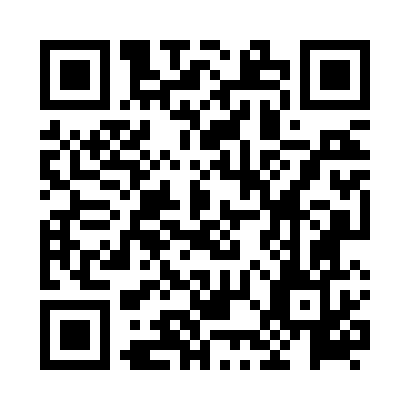 Prayer times for Palanan, PhilippinesMon 1 Apr 2024 - Tue 30 Apr 2024High Latitude Method: NonePrayer Calculation Method: Muslim World LeagueAsar Calculation Method: ShafiPrayer times provided by https://www.salahtimes.comDateDayFajrSunriseDhuhrAsrMaghribIsha1Mon4:335:4511:543:156:037:122Tue4:325:4411:543:146:047:123Wed4:315:4411:543:146:047:124Thu4:305:4311:533:136:047:135Fri4:295:4211:533:136:047:136Sat4:285:4111:533:126:047:137Sun4:275:4011:523:126:057:138Mon4:275:4011:523:116:057:149Tue4:265:3911:523:116:057:1410Wed4:255:3811:523:106:057:1411Thu4:245:3811:513:106:057:1512Fri4:235:3711:513:096:067:1513Sat4:225:3611:513:096:067:1514Sun4:225:3511:513:086:067:1615Mon4:215:3511:503:086:067:1616Tue4:205:3411:503:076:067:1617Wed4:195:3311:503:076:077:1718Thu4:185:3311:503:066:077:1719Fri4:185:3211:493:056:077:1720Sat4:175:3111:493:056:077:1821Sun4:165:3111:493:046:087:1822Mon4:155:3011:493:046:087:1823Tue4:145:2911:493:036:087:1924Wed4:145:2911:483:036:087:1925Thu4:135:2811:483:026:097:1926Fri4:125:2811:483:026:097:2027Sat4:125:2711:483:016:097:2028Sun4:115:2611:483:006:097:2129Mon4:105:2611:483:006:107:2130Tue4:095:2511:482:596:107:21